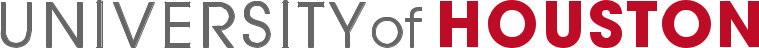 College of Liberal Arts and Social SciencesSpeech-Language-Hearing ClinicVerano 2024  Cougar Grupos de Comunicaciones Gracias por su interest en el programa de Verano 2024 Grupo de Comunicaciones de la clinica de habla y lenguaje de la Universidad de Houston. Nuestra clinica es una agencia de United Way, que prove evaluacion y tratamiento a infants, ni;os y adultos con problermas de habla, lenguaje y audicion. El programa de verano Cougar Communication Group ofrece terapia de verano intensiva y asequible para niños de 2 a 14 años. Los niños trabajan con otros que tienen objetivos similares para mantener y continuar su progreso en el habla y el lenguaje a través de actividades divertidas, como cuentos, arte, ciencia y juegos. Además de los objetivos de comunicación individuales, se trabajan las habilidades de comunicación social necesarias para participar con éxito en las rutinas escolares y las interacciones con los compañeros.Los estudiantes de posgrado que trabajan para obtener una Maestría en Ciencias y Trastornos de la Comunicación dirigen los grupos bajo la supervisión directa de patologistas certificados y con licencia. Los grupos se reúnen los lunes y miércoles O los martes y jueves deDel 10 de junio al 18 de julio. La clínica estará cerrada el miércoles 19 de junio y el jueves 4 de julio.La tarifa del campamento es de $1050.00 más una tarifa de materiales no reembolsable de $50.00.Complete y envíe el paquete de inscripción junto con la tarifa de materiales de $50.00 a la clínica llamando al 713-743-0915 o enviando un correo electrónico a uslhc@uh.edu para su cupo en nuestro programa de verano. (Hay una tarifa reducida basada en el ingreso familiar disponible para las familias que califican. Solicite en la recepción una solicitud de reducción de tarifa).Estamos entusiasmados de descubrir la magia este verano y esperamos trabajar con usted y su hijo. Llame al 713-743-0915 o envíe un correo electrónico a uslhc@uh.edu si tiene alguna pregunta.Atentamente  Cougar Communication Groups University Speech-Language-Hearing Clinic (USLHC  Melcher Life Sciences					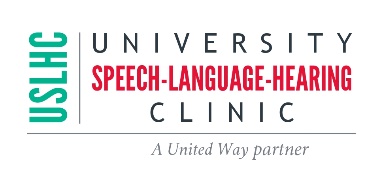 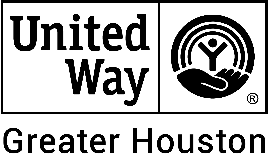 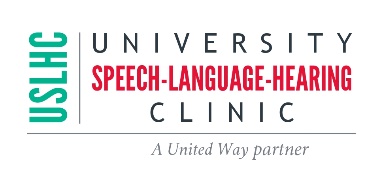 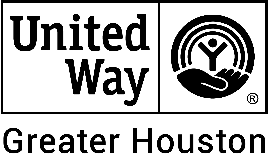 3871 Holman Street, Room M156 • Houston, TX 77204-6018     713.743.0915 • Fax 713.743.2926 • uslhc@uh.edu                                                                                                                                                                                              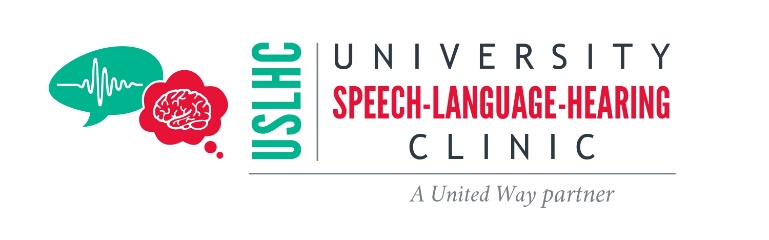 Verano 2024 Cougar Communication GroupsJunio 10 – Julio 18PAQUETE DE INSCRIPCION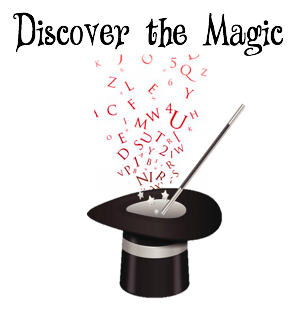 Niños de 2 a 6 años: 9:00 am-11:00 amLunes/miércoles o martes/juevesNiños de 7 años a 14 años: 13:30 -15:30Lunes/miércoles o martes/jueves Llame al 713-743-0915 para obtener más información sobre la inscripción.No se aceptarán solicitudes de inscripción una vez llenos los espacios de inscripción al programa. Envíe el paquete de inscripción de su hijo y deposite temprano para asegurar un espacio reservado en CCG.Se aplicará una tarifa de inscripción tarde de $50,00 a las solicitudes recibidas después del 17 de mayo de 2024, y la aceptación depende de la disponibilidad.2024 Progama de registro Verano Nombre del paciente: _____________________   Fecha de Nacimiento del paciente: _____________________Lista de verificación de elementos a presentar alClínica Universitaria de Habla, Lenguaje y Audición:Formulario de información de contacto del clientePreferencia de programaciónDocumentación ARD si viene de un distrito escolarInformes recientes de pruebas de habla/lenguaje❏ Dentro de tres años si es de un distrito escolar❏ Dentro de un año si proviene de una clínica/hospital❏ Formulario de historial de caso *acceso a través de un enlace en el sitio web*         ❏Todo ingreso está pendiente de evaluación reciente. Si es un cliente     nuevo, nuestra clínica se comunicará con usted para programar una evaluación.❏ Liberación de observación❏ Formulario de información de contacto de emergencia❏ Contrato de servicios❏ Página Todo sobre mí❏ Tarifa de materiales no reembolsables: $50❏ Cuota de inscripción: consulte arriba las tarifas de matrícula (pueden aplicarse tarifas reducidas a aquellos que califiquen según una escala móvil)Please complete the forms and return them to:University Speech-Language-Hearing Clinic CCGMelcher Life Sciences3871 Holman Street, Ste M156Houston, TX 77204-6018 Office: 713-743-0915 			Fax: 713-743-2926Email:  uslhc@uh.edu Client Contact Information/Información de Contacto del Cliente					     _________________________________Date of Birth/ Fecha de Nacimiento ________________________________					_________________________________Client Name / Nombre del cliente			Street address / Dirección________________________________					_________________________________Guardian name / Relationship / 				City, state, zip / Ciudad, estado, código postalNombre del tutor / Relación con el cliente________________________________					_________________________________Guardian name / Relationship /				Home phone / Teléfono de casaNombre del tutor / Relación con el cliente_________________________________Work phone / Teléfono de trabajo								________________________________Cell phone / Teléfono móvil________________________________Email / Correo electronicoPrograma de verano 2024Formulario de programaciónSELECCIÓN DE GRUPO:Los niños se agrupan según sus comunicaciones con un máximo de cuatro por grupo. Los grupos para el verano se enfocarán en el área de objetivos más crítica de cada cliente, dependiendo de los aportes de los padres, los aportes del médico y la evaluación más reciente.1. Enumere los idiomas que habla su hijo:2. Por favor marque todos los objetivos de comunicación para su hijo:3. Enumere cualquier inquietud que tenga con respecto a las habilidades del habla y el lenguaje de su hijo:4. ¿Qué habilidades de comunicación le gustaría que su hijo trabajara en CCG?PLANIFICACIÓN:Los horarios y días dependen de la inscripción y la disponibilidad del grupo; sin embargo, trabajaremos para adaptarnos a su horario tanto como sea posible. Por favor indique los días y horarios a continuación: Marque o encierre en un círculo los días preferidos:Lunes/Miércoles Martes/JuevesMarque o encierre en un círculo los horarios de grupo apropiados según la edad:9:00 am – 11:00 pm (2-6 años)		1:30 – 3:30 pm (7-14 años)	Política de fotografías: USLHC CCG puede utilizar cualquier fotografía, diapositiva o cita con fines publicitarios/de marketing.Por favor circule: SI NOPor favor inicial ____________College of Liberal Arts and Social SciencesSpeech-Language-Hearing ClinicLanzamiento de observaciónLa Clínica Universitaria del Habla, el Lenguaje y la Audición: una agencia de United Way es un centro de capacitación del Departamento de Ciencias y Trastornos de la Comunicación.A efectos de formación, los estudiantes del departamento podrán observar tratamientos o evaluaciones. El propósito de las observaciones es mejorar la educación del estudiante. Nuestra agencia de acreditación también requiere que los estudiantes completen observaciones clínicas.El USLHC seguirá las pautas de los CDC para proteger a los clientes, profesores y personal contra el COVID-19 y otras enfermedades. Todos los profesores, el personal y los médicos graduados siguen precauciones universales, incluida la limpieza y desinfección periódicas de las salas y materiales de terapia.El propósito de este formulario es garantizar que comprenda que no siempre podemos brindarle el entorno más confidencial para la evaluación y el tratamiento. Hacemos lo mejor que podemos dadas las limitaciones físicas.He leído y entiendo que un estudiante de Ciencias y Trastornos de la Comunicación puede observar el tratamiento/evaluación.___________________________________________				_______________________Firma								              FechaMelcher Life Sciences3871 Holman Street, Room M156 • Houston, TX 77204-6018               713.743.0915 • Fax 713.743.2926 • uslhc@uh.eduCollege of Liberal Arts and Social SciencesSpeech-Language-Hearing ClinicFormulario de información de emergenciaEl personal de la Clínica Universitaria de Habla, Lenguaje y Audición le solicita que proporcione la siguiente información que se mantendrá archivada en la clínica. Si su hijo experimenta una emergencia médica durante su campamento CCG, el USLHC proporcionará esta información al equipo de emergencia médica.Los procedimientos de la universidad para responder a una emergencia médica son los siguientes: Un educador clínico, miembro del personal o miembro de la facultad llamará al Departamento de Policía de UH (UHPD), quien enviará personal de emergencia médica a la clínica para ayudar. Puede comunicarse con UHPD marcando el 911.Melcher Life Sciences3871 Holman Street, Room M156 • Houston, TX 77204-6018 713.743.0915 • Fax 713.743.2926 • uslhc@uh.eduCollege of Liberal Arts and Social SciencesSpeech-Language-Hearing ClinicContrato de servicioA QUIEN LE INTERESE:Entiendo que la Clínica Universitaria de Habla, Lenguaje y Audición brinda tratamiento a estudiantes supervisados por personal de la universidad. Estos estudiantes deben acumular una cantidad mínima de horas de experiencia clínica para obtener crédito para obtener su título en Patología del Habla y el Lenguaje. Por lo tanto, dependen de la prontitud y asistencia regular del cliente. Si ocurren más de dos ausencias injustificadas, las sesiones de tratamiento del cliente se suspenderán y el cliente será colocado en la lista de espera para consideración de inscripción el siguiente semestre.Gracias por su cooperación.______________________________				__________________Firma						          FechaMelcher Life Sciences3871 Holman Street, Room M156 • Houston, TX 77204-6018       713.743.0915 • Fax 713.743.2926 • uslhc@uh.eduAll About MePlease complete this form with your child.Nombre:  ___________________________________________Edad: _____________________________Voy a la escuela______________________________________________________.Mis clases facoritas son ________________________________________________.Mis clases menos favoritas son_____________________________________________.Aprendo mejor cuando ______________________________________________________.I go to Speech to work on _______________________________________________.I like to snack on ______________________________________________________.Soy alergico a ________________________________________________________.Cuando estoy feliz, yo ____________________________________________________.Cuando estoy molesto,  yo_____________________________________________________.En casa, yo juego ________________________________________________________.Tengo (pocos/muchos) amigos. Nos gusta jugar ___________________________________.Mis hobbies son ________________________________________________________.Las mascotas que tengo son ____________________________________________________.Mis juguetes/actividades/juegos favoritos son __________________________________________________________________________________________________________.CCG VERANO 2024 – Cuestionario de conducta infantilNombre del Nino: ____________________________________Fecha de Nacimiento del nino: _____________________Nombre del padre llenando el formulario: ______________________________________________________________Relacion con el nino:  Madre_____       Padre_____         Otro (guardian legal) ______Cuestionario de Fortalezas y DificultadesPara cada elemento, marque la línea de No cierto, Algo cierto o Ciertamente cierto. Nos ayudaría si respondiera todos los puntos lo mejor que pueda, incluso si no está absolutamente seguro. Por favor proporcione sus respuestas basándose en el comportamiento de su hijo durante los últimos seis meses.                                                                                                                                                                                                                                                                                                                                                        NO             UN POCO                TOTALMENTE										       TRUE                      TRUE                        TRUE    1. Comparte fácilmente con otros niños, por ejemplo, juguetes, golosinas, lápices.    ___	              ___                ___          2. A menudo pierde los estribos                                                                                  ___              ___                ___3. Bastante solitario, prefiere jugar solo                                                                    ___                _ _                ___4. Generalmente se porta bien, suele hacer lo que los adultos le piden             ___                ___               ___5. Luchar constantemente contra retorcerse                                                            ___               ___    ______________________________________________________________________________________1. Tiene al menos un buen amigo                                                                  ___               ___                ___2. A menudo pelea con otros niños o los intimida                                     ___                ___                ___3. A menudo infeliz, deprimido o lloroso                                                     ___               ___               ___4. Se distrae fácilmente, la concentración se desvía                                  ___               ___                ___5. Nervioso o dependiente de situaciones nuevas, pierde la confianza fácilmente _______________________________________________________________________________1. Piensa las cosas antes de actuar                                                                ___               ___              ___2. Buena capacidad de atención, ve el trabajo hasta el final                    ___               ___              ___3. Golpea, muerde o pellizca a otros niños                                                  ___               ___              ___4. Dice cosas malas cuando está enojado/enfadado                                 ___                ___              ___5. Es tímido con niños que no conoce                                                          ___                ___     ___________________________________________________________________________________1. Está nervioso, muy nervioso o tenso                                                        ___               ___                ___2. Reacciona de manera agresiva cuando lo contradicen o se burlan de él ___         ___                ___3. Se enoja mucho cuando se separa de sus padres                                        ___          ___               ___4. No parece sentirse mal después de portarse mal                                        ___          ___ _______________________________________________________________________________1. En general, ¿crees que tu hijo tiene dificultades en alguna de las siguientes áreas: emoción, concentración, comportamiento o capacidad de llevarse bien con otras personas?             No ____ Sí – dificultades menores ____ Sí – dificultades definitivas ____ Sí – dificultades graves ____Resumen de tarifasSe debe pagar una tarifa de materiales no reembolsable de $50.00 al momento de la inscripción.¿Cómo pago? Para pagar en línea: https://uh.edu/comd-paids/o Haga clic en Universidad Habla-Lenguaje-Audición Haga clico Haga clic en Habla/Comunicación Para enviar el pago por correo:Por favor envíe cheques/giros postales a:Clínica Universitaria del Habla, Lenguaje y AudiciónMelcher Ciencias de la Vida3871 Holman Street, Ste M156Houston, Texas 77204-6018***Los cheques y giros postales deben hacerse a nombre de University of Houston.***Si tiene preguntas, llame a Michele Ozgen al 713-743-0915.PREGUNTAS FRECUENTES¿En qué horarios están disponibles los grupos?2 años a 6 años: 9:00 am - 11:00 amLunes/miércoles o martes/jueves 7 años a 14 años: 13:30 - 15:30Lunes/miércoles o martes/juevesEs posible que su grupo preferido solo esté disponible durante franjas horarias específicas según la disponibilidad, las vacantes en el grupo y la disponibilidad de los médicos.¿Cuáles son las fechas del Programa de Verano?Las fechas para el Programa de Verano son del 10 de junio al 18 de julio. La clínica estará cerrada el miércoles 19 de junio y el jueves 4 de julio.¿Dónde está ubicado el Programa de Verano?La clínica está ubicada en el edificio Melcher Life Sciences en 3871 Holman Street, Ste M156, Houston, TX 77204-6018. Estamos al lado del Centro Fertitta.La dirección postal es:Clínica Universitaria del Habla, Lenguaje y AudiciónMelcher Ciencias de la Vida3871 Holman Street, Ste M156Houston, Texas, 77204-6018¿Con quién me comunico para obtener información de inscripción?Comuníquese con la oficina principal de USLHC al 713-743-0915 o envíe un correo electrónico a uslhc@uh.edu.¿Con quién me comunico para obtener información de pago?Comuníquese con la oficina principal de USLHC al 713-743-0915 o envíe un correo electrónico a uslhc@uh.edu.¿Cuándo pago?• Se requiere una tarifa de materiales no reembolsable de $50.00 al registrarse.• El pago total vence el primer día del campamento.Se requiere la tarifa de materiales no reembolsable para reservar un lugar en el programa grupal de verano.*Como siempre, la clínica utiliza una escala móvil basada en los ingresos, por lo que las familias pueden calificar para pagar solo una parte de la matrícula total.¿Cómo se determina la admisión?El director de la clínica y el coordinador de inscripción determinarán la admisión al programa. Los grupos están diseñados para niños de 2 a 14 años de edad, que pueden tener éxito y aprender en un ambiente grupal con un mínimo apoyo conductual. La colocación en un grupo sólo es posible si hay un grupo disponible que coincida con las habilidades y necesidades de su hijo. Si no hay una ubicación grupal adecuada disponible en el programa de verano, el coordinador de inscripción puede recomendar terapia individual.¿Quién lidera los grupos?Se asignará un logopeda para supervisar el grupo de su hijo, dirigido por 1 o 2 médicos graduados. Los médicos de los grupos son estudiantes de posgrado del Departamento de Ciencias y Trastornos de la Comunicación de la Universidad de Houston. Patólogos del habla y lenguaje autorizados y certificados supervisan a todos los médicos.¿En qué están trabajando o apuntando los grupos?Cada grupo tendrá un enfoque general en una de las siguientes áreas: lenguaje, articulación, voz, fluidez (tartamudez), habilidades sociales, CAA y otras necesidades de comunicación. Los niños de edades similares con necesidades de comunicación similares trabajan juntos en grupos. Durante las sesiones grupales, los clientes participarán en alfabetización, arte, ciencia y otras actividades para aumentar sus habilidades de comunicación. Algunos grupos consistirán en dos objetivos grupales y un objetivo individualizado para el cliente. ¿Cómo sé si un grupo es adecuado para mi hijo?Un niño podría beneficiarse de un grupo si ha recibido previamente terapia del habla y el lenguaje y puede aprender e interactuar con otros niños. Si un niño se resiste a un entorno grupal, necesita apoyo individualizado para tener éxito o está trabajando en sus habilidades varios años por detrás de sus compañeros de su misma edad, probablemente progresará más en un entorno de terapia individual individual. ¿Cuál es la política de asistencia?Se requiere asistencia. Se anima a las familias a considerar sus planes de verano al seleccionar sus días de grupo preferidos (lunes/miércoles o martes/jueves) para garantizar que el niño obtenga el máximo beneficio a través de una asistencia constante. Las sesiones ausentes no serán reembolsadas.Las sesiones de recuperación solo se ofrecen si la Universidad de Houston cierra debido a circunstancias atenuantes.¿Recibo un informe de progreso sobre cómo le está yendo a mi hijo?Sí, el médico graduado asignado a su hijo preparará un informe de progreso para revisarlo durante la conferencia final con los padres después del programa de verano.VocabularioArticulacion (sonidos del habla)		LecturaSequimiento de instrucciones				Planificación y secuenciación de actividades/ideasCalidad de Voz	Comunicación con el dispositivo AACOrtografiaFluidez Habilidades SocialesFecha de envio: ________________________Tarifa de materiales no reembolsable si se registra antes del 17 de mayo.$50.00Tarifa de materiales no reembolsable y tarifa de inscripción tardía si se registra después del 17 de mayo de 2023.$100.00Matrícula completa (se debe pagar el primer día de campamento)(aplicaciones disponibles a pedido)$1050.00